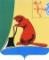 АДМИНИСТРАЦИЯ ТУЖИНСКОГО МУНИЦИПАЛЬНОГО РАЙОНАКИРОВСКОЙ ОБЛАСТИПОСТАНОВЛЕНИЕО внесении изменений в постановление администрации Тужинского муниципального района от 31.10.2018 № 378В соответствии с Федеральным законом от 28.12.2009 № 381-ФЗ 
«Об основах государственного регулирования торговой деятельности 
в Российской Федерации», постановлением Правительства Российской Федерации от 29.09.2010 № 772 «Об утверждении Правил включения нестационарных торговых объектов, расположенных на земельных участках, в зданиях, строениях и сооружениях, находящихся в государственной собственности, в схему размещения нестационарных торговых объектов», приказом министерства экономического развития и поддержки предпринимательства Кировской области от 20.09.2019 № 117                      «Об утверждении Порядка разработки и утверждения органами местного самоуправления Кировской области схемы размещения нестационарных торговых объектов», администрация Тужинского муниципального района ПОСТАНОВЛЯЕТ:1. Внести изменения в постановление администрации Тужинского муниципального района от 31.10.2018 № 378 «Об утверждении схемы размещения нестационарных торговых объектов на территории Тужинского муниципального района на 2019-2021 годы» согласно приложению.          2. Настоящее постановление вступает в силу с момента опубликования в Бюллетене муниципальных нормативных правовых актов органов местного самоуправления Тужинского муниципального района Кировской области.3. Контроль над выполнением постановления возложить на заведующего отделом жизнеобеспечения администрации Тужинского муниципального района Ногину Н.Ю.Глава Тужинскогомуниципального района      Л.В. Бледныхадминистрации    						ПриложениеУТВЕРЖДЕНАпостановлением администрации 						Тужинского муниципального района 						от   12.11.2019     №  348СХЕМАразмещения нестационарных торговых объектов на территории Тужинского муниципального района на 2019 - 2021 годы_____________________12.11.2019№348пгт Тужапгт Тужапгт Тужапгт ТужаУчетный номерАдресные ориентиры нестационарного  торгового объектаПлощадь земельного участка нестационарного торгового объекта (здания, строения, сооружения) или его части, (кв. м)Собственник земельного участка (здания, строения, сооружения) или его части Количество нестационарных торговых объектов (единиц)Вид нестационарного торгового объектаПлощадь нестационарного торгового объекта (кв. м)Специализация нестационарного торгового объекта12345678п. Тужа, ул. Горького32,9Тужинский район1Павильон18-п. Тужа, ул. Горького36Тужинский район1Павильон26-п. Тужа, ул. Горького28Тужинский район1Павильон20Автозапчастип. Тужа ул. Колхозная27,3Тужинский район1Павильон24,22-п. Тужа ул. Колхозная56Тужинский район1Павильон28Промтоварып. Тужа ул. Колхозная23,5Тужинский район1Павильон15,48Бытовая химияп. Тужа ул. Колхозная47Тужинский район1Павильон26,14Промтоварып. Тужа ул. Некрасова82,5Тужинский район1Павильон49,05Продуктып. Тужа ул. Колхозная47,36Тужинский район1Павильон28,28Продукты43:33:010118:151п. Тужа ул. Колхозная58Тужинский район1Павильон20Промтоварып. Тужа ул. Набережная40Тужинский район1Павильон17,5Продуктып. Тужа ул. Колхозная32,6Тужинский район1Павильон26,54Бытовая химияп. Тужа ул. Колхозная36Тужинский район1Павильон20Продуктып. Тужа ул. Колхозная42Тужинский район1Павильон23Промтоварып. Тужа ул. Горького42,3Тужинский район1Павильон24-п. Тужа ул. Колхозная36,6Тужинский район1Павильон19,16Канцтоварып. Тужа ул. Колхозная15,54Тужинский район1Павильон15Фотоуслугип. Тужа ул. Колхозная23,45Тужинский район1Павильон21Складп. Тужа ул. Колхозная24Тужинский район1Киоск20-п. Тужа ул. Колхозная46Тужинский район1Павильон35,15Продукты43:33:010118:319п. Тужа ул. Колхозная40Тужинский район1Павильон25Рыболовные снасти43:33:010118:319п. Тужа ул. Колхозная40Тужинский район1Павильон25Промтовары43:33:010118:319п. Тужа ул. Колхозная80Тужинский район1Павильон50Продукты43:33:010118:319п. Тужа ул. Колхозная40Тужинский район1Павильон25Продукты43:33:010118:319п. Тужа ул. Колхозная40Тужинский район1Павильон25Продукты43:33:010118:319п. Тужа ул. Колхозная40Тужинский район1Павильон26Промтовары43:33:010118:435п. Тужа ул. Колхозная39Тужинский район1Павильон--43:33:010118:434п. Тужа ул. Колхозная54Тужинский район1Павильон26-43:33:010118:436п. Тужа ул. Колхозная41Тужинский район1Павильон--п. Тужа ул. Колхозная32Тужинский район1Павильон18-п. Тужа ул. Колхозная40Тужинский район1Павильон26Канцтовары